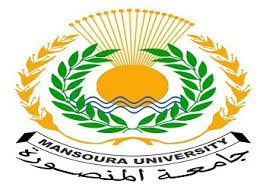 Mansoura UniversityFaculty of Computers and InformationDepartment of Computer ScienceThesis English Titleعنوان الرسالة باللغة العربيةM.Sc. ProposalSubmitted byStudent NameUnder Supervision ofDate SubmittedJan, 2020Thesis English TitleM.Sc. ProposalStudent’s Personal InformationStudent Full Name:  Student ID:  Email:  	M.Sc. Pre-CoursesDept.: Computer ScienceFaculty/College: Computers and InformationUniversity: Mansoura Grade:  Good Project Title:   Project Grade:  B.Sc. InformationDept.:  Faculty/College: University:  Grade:  Project Title: Project Grade:    ( %)AbstractKeywordsAbbb, Abbbb, Problem Statement:Research Objectives:Problem Challenges:Research Significance:Hardware and software Resources:Main Plan:Scheduling Phase:B-Scheduling chart:Literature Review and Related Works methodology:-References:AaaAaaM.Sc. Proposal Title:  Student Name:   M.Sc. Thesis Committee Decision    Accepted	as is		    Accepted under condition			 Rejected      Comments:Prof. Dr. Department of Computer ScienceFaculty of Computers and InformationMansoura UniversityDepartment of Computer ScienceFaculty of Computers and InformationMansoura UniversityNowadays,  AaaaaaAaaaaAaaaaAaaaaHW:SW: ItemTitlePeriod12345Total             Month                          Phase   Aaaaaa.AaaSignature: ____________Signature: ____________Signature: ____________Signature: ____________Signature: ____________Signature: ____________Signature: ____________        Committee MembersHead of Dept. of Computer ScienceProf. Samir Elmougy.  Signature: _____________Signature: ____________Signature: ____________Signature: ____________Signature: ____________Signature: ____________Signature: ____________Signature: ____________